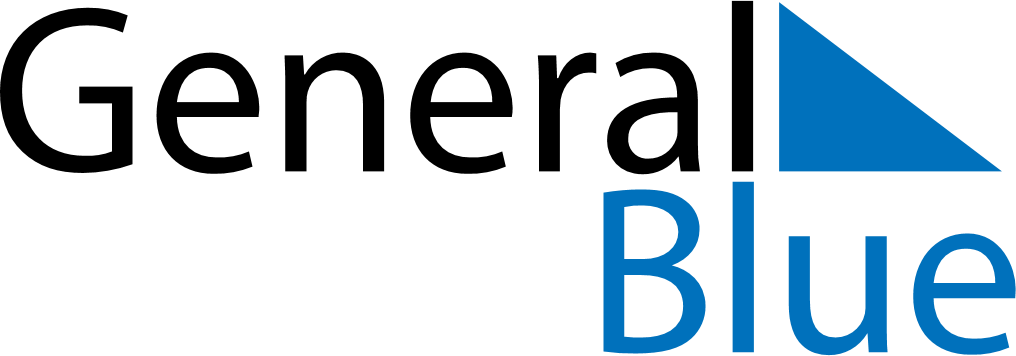 June 2024June 2024June 2024June 2024June 2024June 2024June 2024Tezu, Arunachal Pradesh, IndiaTezu, Arunachal Pradesh, IndiaTezu, Arunachal Pradesh, IndiaTezu, Arunachal Pradesh, IndiaTezu, Arunachal Pradesh, IndiaTezu, Arunachal Pradesh, IndiaTezu, Arunachal Pradesh, IndiaSundayMondayMondayTuesdayWednesdayThursdayFridaySaturday1Sunrise: 4:09 AMSunset: 5:57 PMDaylight: 13 hours and 47 minutes.23345678Sunrise: 4:09 AMSunset: 5:57 PMDaylight: 13 hours and 48 minutes.Sunrise: 4:09 AMSunset: 5:58 PMDaylight: 13 hours and 49 minutes.Sunrise: 4:09 AMSunset: 5:58 PMDaylight: 13 hours and 49 minutes.Sunrise: 4:09 AMSunset: 5:58 PMDaylight: 13 hours and 49 minutes.Sunrise: 4:08 AMSunset: 5:59 PMDaylight: 13 hours and 50 minutes.Sunrise: 4:08 AMSunset: 5:59 PMDaylight: 13 hours and 50 minutes.Sunrise: 4:08 AMSunset: 5:59 PMDaylight: 13 hours and 51 minutes.Sunrise: 4:08 AMSunset: 6:00 PMDaylight: 13 hours and 51 minutes.910101112131415Sunrise: 4:08 AMSunset: 6:00 PMDaylight: 13 hours and 52 minutes.Sunrise: 4:08 AMSunset: 6:01 PMDaylight: 13 hours and 52 minutes.Sunrise: 4:08 AMSunset: 6:01 PMDaylight: 13 hours and 52 minutes.Sunrise: 4:08 AMSunset: 6:01 PMDaylight: 13 hours and 52 minutes.Sunrise: 4:08 AMSunset: 6:02 PMDaylight: 13 hours and 53 minutes.Sunrise: 4:08 AMSunset: 6:02 PMDaylight: 13 hours and 53 minutes.Sunrise: 4:08 AMSunset: 6:02 PMDaylight: 13 hours and 53 minutes.Sunrise: 4:08 AMSunset: 6:03 PMDaylight: 13 hours and 54 minutes.1617171819202122Sunrise: 4:09 AMSunset: 6:03 PMDaylight: 13 hours and 54 minutes.Sunrise: 4:09 AMSunset: 6:03 PMDaylight: 13 hours and 54 minutes.Sunrise: 4:09 AMSunset: 6:03 PMDaylight: 13 hours and 54 minutes.Sunrise: 4:09 AMSunset: 6:03 PMDaylight: 13 hours and 54 minutes.Sunrise: 4:09 AMSunset: 6:04 PMDaylight: 13 hours and 54 minutes.Sunrise: 4:09 AMSunset: 6:04 PMDaylight: 13 hours and 54 minutes.Sunrise: 4:09 AMSunset: 6:04 PMDaylight: 13 hours and 54 minutes.Sunrise: 4:10 AMSunset: 6:04 PMDaylight: 13 hours and 54 minutes.2324242526272829Sunrise: 4:10 AMSunset: 6:05 PMDaylight: 13 hours and 54 minutes.Sunrise: 4:10 AMSunset: 6:05 PMDaylight: 13 hours and 54 minutes.Sunrise: 4:10 AMSunset: 6:05 PMDaylight: 13 hours and 54 minutes.Sunrise: 4:10 AMSunset: 6:05 PMDaylight: 13 hours and 54 minutes.Sunrise: 4:11 AMSunset: 6:05 PMDaylight: 13 hours and 54 minutes.Sunrise: 4:11 AMSunset: 6:05 PMDaylight: 13 hours and 54 minutes.Sunrise: 4:11 AMSunset: 6:05 PMDaylight: 13 hours and 53 minutes.Sunrise: 4:12 AMSunset: 6:05 PMDaylight: 13 hours and 53 minutes.30Sunrise: 4:12 AMSunset: 6:05 PMDaylight: 13 hours and 53 minutes.